2018-2019 годПравила о порядке приема граждан в МКОУ Прогимназия №6 «Ивушка» и Положения о порядке и основаниях перевода, отчисления и восстановления обучающихся и воспитанников.   МКОУ Прогимназия №6 «Ивушка» является юридическим лицом, имеет самостоятельный баланс, расчетный счет, обособленное имущество на праве оперативного управления, имеет печать и штамп организации.Деятельность образовательной организации регламентируют следующие локальные акты:Локальные акты МКОУ Прогимназия №6 «Ивушка»   В прогимназии разработаны и введены в действие Основные образовательные программы НОО, которые являются нормативными документами, определяющими цели и ценности образования в МКОУ «Прогимназия №6"Ивушка» характеризующие содержание образования, особенности организации образовательной деятельности, учитывающие образовательные потребности, возможности и особенности развития обучающихся и воспитанников, их родителей, общественности и социума      Данные о контингенте обучающихся, формах обучения на 2019-2020учебный годРежим работы учрежденияПродолжительность учебной недели 1-2 кл.-5дней,Продолжительность уроков (мин.)в1классе  35 минут в 1-ой четверти ,со 2-ой четверти45 минут ,во 2-ом классе  - 45 минПродолжительность перемен (минимальная)  5мин. После первого урока 20минт на завтрак. Сменность занятий:Организация образовательной деятельности регламентируется учебным планом, расписанием занятий, календарным учебным графиком, режимом работы, учебно-методическим комплексом.При составлении расписания чередуются в течение дня и недели предметы естественно-математического и гуманитарного циклов с уроками музыки, ИЗО, технологии и физкультуры. Учитывается ход дневной и недельной кривой умственной работоспособности обучающихся.Режим работы (соответствует СанПин 2.4.2.2 8211-10) Для работы прогимназии избран режим пятидневной  учебной недели для учащихся2- 3 классов,. Максимальная аудиторная учебная нагрузка обучающихся не превышает предельно допустимую аудиторную учебную нагрузку и соответствует требованиям СанПиН.Продолжительность учебного года для 1класса - 33 , 2класса  составляет 34 учебных недели. Учебный план прогимназии предусматривает выполнение государственной функции прогимназии – обеспечение, начального образования.При составлении учебных планов соблюдается преемственность между уровнями обучения и классами, сбалансированность между отдельными учебными предметами Уровень недельной нагрузки на обучающегося не превышает предельно допустимого.Учебные планы начального общего, основного образования МКОУ «Прогимназия №6"Ивушка» для1-2 классов разработаны на основе перспективного учебного плана начального общего образования, в преемственности с планом  2017-2018 учебных годов, ориентированы на 4-летний нормативный срок освоения образовательных программ начального образования .Содержание и структура учебного плана начального общего образования определяются требованиями федерального государственного образовательного стандарта начального общего образования, основной образовательной программы начального общего образования МКОУ «Прогимназия №6"Ивушка»Внеурочная деятельность в 1-2 классах в 2018 году организована в соответствие запросов учащихся и родителей (законных представителей).Степень освоения учебного материала по пройденным учебным предметам определяет промежуточная аттестация.Промежуточная аттестация для учащихся 1 -2-классов проводится по предметам и в формах, отраженных в календарном учебном графике.Освоение основного общего образования завершается государственной итоговой аттестацией, которая является обязательной и проводится в соответствии с порядком, утвержденным приказом Министерства образования и науки Российской Федерации.Воспитательная работаВоспитательная работа – специальная форма педагогического взаимодействия участников образовательного процесса по созданию условий для совместной деятельности и всестороннего развития личности ребёнка. К решению проблем воспитания в школе были привлечены: педагогический коллектив, родители, учащиеся.своей работе участники образовательного процесса руководствовались следующими нормативно-правовыми документами: ФЗ N 273-ФЗот 29.12.2012 "Об образовании в Российской Федерации", ФЗ № 3266-1 от 10.09.1992 г. «Об образовании», Конвенция о правах ребенка от 20.11.1989 г., Национальная доктрина образования в российской федерации (утверждена Постановлением правительства РФ от 14.10.2000 г. № 751, Федеральный Закон «О дополнительном образовании», Федеральный Закон №120 от 24.07.1999 г. «Об основах системы профилактики безнадзорности и правонарушений несовершеннолетних», Федеральный закон159 от 21.12. 1996 г. «О дополнительных гарантиях по социальной поддержке детей-сирот и детей, оставшихся без попечения родителей», Федеральный Закон № 82 от 19.05.1995 «Об общественных объединениях», Концепция духовно – нравственного развития и воспитания личности гражданина России М., 2009, Устав школы.Учитывая особенности образовательного пространства и этап развития прогимназии в 2018-2019 годах перед коллективом прогимназии стояли:Цель: Создание условий для формирования и развития личности, способной к самоопределению, успешной самореализации в обществе, на основе духовно-нравственных ценностей, принципов толерантности, гражданско-патриотического сознания. Задачи:Формирование у детей гражданско-патриотического сознания, духовно-нравственных ценностей гражданина РоссииСовершенствование оздоровительной работы с учащимися и привитие навыков здорового образа жизни, развитие коммуникативных навыков и формирование методов бесконфликтного общения;Поддержка творческой активности учащихся во всех сферах деятельности, активизация ученического самоуправления.Совершенствование системы воспитательной работы в классных коллективах;Совершенствование системы семейного воспитания, повышение ответственности родителей за воспитание и обучение детей, правовая и экономическая защита личности ребенкаРазвитие детской организации как основы для межвозрастного конструктивного общения, социализации, социальной адаптации, творческого развития каждого учащегося.Решение всех вышеперечисленных задач способствовало развитию воспитательной системы прогимназии. В основе её – совместная творческая деятельность детей и взрослых по различным направлениям.Воспитательная система прогимназии в своём развитии опирается на основные принципы воспитания:гуманизмадемократизматолерантностииндивидуализмацелесообразностинепрерывности.Нами	разработаны	структура	управления	воспитательным	процессом	и	схемасотрудничества школы с социумом, которые наглядно показывают формирование воспитательного пространства школы, связи, взаимоотношения участников образовательного процесса.Организацией воспитательной работы в школе руководит заместитель директора по ВР принепосредственном участии, социального педагога, педагога-психолога, классных руководителей, Воспитательная работа реализуется в организации общешкольных дел, в жизнедеятельности классных коллективов, в участии школы в различных акциях, проводимых в округе, городе, в обсуждении вопросов воспитательной деятельности на совещаниях при директоре, заместителе директора по ВР и заседаниях МО классных руководителей, в проведении различных опросов и анкетировании.Базовым основанием, на котором строится воспитательная система является - система коллективных творческих дел (Годовой круг праздников и традиций), сложившаяся за время существования школы:Праздник  первого звонка; «Пришел сентябрь, и на урок зовет первый звонок»«День учителя – праздник мудрости, знаний и труда» посвященное Дню учителя;Стартовые линейки;Интерактивные праздники посвящения в первоклассники, Акции: «Мы выбираем здоровье», «Наша планета в наших руках», «Неделя добра», «Сажаем деревья на благо планеты»;КТД: День матери«Мама – в целом мире слов не хватит, чтобы за все тебя благодарить» День семьи, КТД «Новогодняя фантазия», «Новогодняя елка», "Чудеса под Новы год", "Заколдованные сказки"КВН;Литературно-музыкальные гостиные;Уроки мужества, памяти, походы в музей;Конкурсы патриотической песни «Синий платочек», детского рисунка и школьной  газеты;КТД ;Концертная программа «Весенняя радость», посвященная Международному дню 8 марта;Спортивные конкурсы: «А, ну-ка, мальчики!», «Каждый мальчик – защитник Родины», «Папа, мама, я – спортивная семья!», День здоровья, День защиты детей;Школьная ярмарка «Осенняя ярмарка -»;Последний звонок; «Прощай ,любимая Ивушка»Праздник «Прощание с начальной школой».Элементы системы воспитательной работы школыСовременная школа - сложная социально-педагогическая система, включающая педагогический, ученический и родительский коллективы, систему дополнительного образования, организации и объединения педагогов, учащихся и родителей. Ученическое самоуправление в этой системе позволяет успешно решать такие задачи, как развитие и сплочение детского коллектива, формирование социально активной личности ученика, демократизацию школьной жизни, т.е. вовлечение в управление делами прогимназии учителей, учащихся и родителей. Основные мероприятия организованные и проведённые объединением за 2018-2019г:Функционирование ВСОКООбразовательной программой определены направления работы: оценка качества нормативной правовой базы школы; образовательных программ школы; знаний обучающихся; достижений обучающихся во внеурочной деятельности; оценка качества образовательных услуг; оценка условий для осуществления образовательного процесса; работы педагогов. Мониторинг успеваемости по учебным предметам.II. Система управления организациейУправление МКОУ «Прогимназия №6"Ивушка»осуществляется в соответствии с федеральными законами, законами и иными нормативными правовыми актами города Хасавюрт Уставом на принципах единоначалия и самоуправления. Административные обязанности распределены согласно Уставу, штатному расписанию, четко распределены функциональные обязанности согласно квалификационным характеристикам. Управленческая деятельность в условиях развития школы реализуется через эффективное воздействие на участников образовательного процесса путем научно-обоснованного планирования, организации и контроля их деятельности, позволяющее добиваться реальных и социально значимых образовательных целей. Прогимназия как образовательное учреждение является социальным институтом, призванным ставить и решать стратегические задачи, связанные с созданием условий для повышения качества образовательных услуг. Общее управление прогимназией осуществляет директор в соответствии с действующим законодательством, в силу своей компетентности. Основной функцией директора является осуществление оперативного руководства деятельностью образовательной организации, управление жизнедеятельностью, координация действий всех участников образовательного процесса через Управляющий совет, Педагогический совет, Общественный Родительский комитет, Общее собрание трудового коллектива, Попечительский совет. В прогимназии действует методическая служба, работа которой направлена на совершенствование профессионального мастерства педагогов. Методическая служба учреждения представлена методическим объединением. МКОУ  «Прогимназия №6"Ивушка»  находится в режиме стабильного функционирования и последовательно переходит в режим развития. Этому способствуют постоянное повышение профессионализма руководителей и педагогов прогимназии. Именно успешное управление прогимназией обеспечивает стабильное функционирование и целенаправленное развитие и способствует переводу учреждения в качественно новое состояние.Управленческий аппарат:Вывод: Самообследованием установлено, что система управления МКОУ «Прогимназия №6"Ивушка»  обеспечивает выполнение действующего законодательства в области образования и собственных уставных положений в целях создания эффективной системы управления содержанием и качеством подготовки учащихся.III. Оценка кадрового состава
     Все педагогические работники прогимназии повысили свою квалификацию по проблеме введения ФГОС начального общего образования.  В школе имеется план повышения квалификации педагогических кадров, который своевременно выполняется. Формы повышения квалификации педагогических кадров: очная, дистанционная, очно-дистанционная.2018году курсы повышения квалификации прошли 2 педагогических работника.Кадровое обеспечение реализуемых образовательных программ соответствует федеральному государственному образовательному стандарту.IV. Оценка учебно-методического  обеспеченияУчебно-методическое обеспечение образовательного процесса включает рабочие  программы по предметам. По всем предметам учебного плана составлены календарно-тематические планирования на учебный год.Образовательное учреждение полностью обеспечено учебниками, учебно-методической литературой и материалами по всем учебным предметам основных образовательных программ.Используемые учебники соответствуют перечню учебных изданий, рекомендованных к использованию Министерством образования и науки РФ.ИнфраструктураДля совершенствования условий, обеспечивающих организацию и проведение образовательного процесса выполнены ремонтные работы: косметический ремонт учебных кабинетов, спортивного зала, столовой.ЗаключениеАнализ жизнедеятельности прогимназии позволил определить следующие положительные моменты: Деятельность школы строится в соответствии с федеральным законом РФ «Об образовании в Российской Федерации»», нормативно-правовой базой, программно-целевыми установками Министерства образования и науки РФ, Министерства образования и науки РДОбразовательное учреждение функционирует стабильно.Педагогический коллектив на основе анализа и структурирования возникающих проблем умеет выстроить перспективы развития в соответствии с уровнем требований современного этапа развития общества.Прогимназия  предоставляет доступное качественное образование, воспитание и развитие в безопасных, комфортных условиях, адаптированных к возможностям каждого ребенка.Качество образовательных воздействий осуществляется за счет эффективного использования современных образовательных технологий, в том числе информационно коммуникационных.В управлении прогимназией сочетаются принципы единоначалия с демократичностью школьного уклада. Родители являются участниками органов самоуправления учреждения.Повышается профессиональный уровень педагогического коллектива школы через курсы повышения квалификации, семинары, творческие мастерские, открытые уроки, участия в конкурсах педагогического мастерства.Родители, выпускники и местное сообщество высказывают позитивное отношение к деятельности прогимназии.8. Повышается информационная открытость образовательного учреждения посредством публичного доклада, ежегодно размещаемого на школьном сайте.В ходе анализа выявлено : повышается качество знаний учащихся..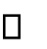  достаточно эффективно осуществляется внедрение оценочной деятельности на уроках в соответствие с требованиями ФГОС. хороший  уровень сформированности регулятивных УУД в  классах, обучающихся по ФГОС.Определены следующие задачи школы:продолжить работу по совершенствованию подходов в реализации новых стандартов образования;-совершенствовать оценочную деятельность с учетом ФГОС.-усилить контроль за посещаемостью занятий учащимися, принимать эффективные меры к учащимся, которые пропускают уроки без уважительной причины.продолжить мониторинг результативности образовательной деятельности.пересмотреть ряд нормативных локальных актов в связи с изменениями законодательства в сфере образования.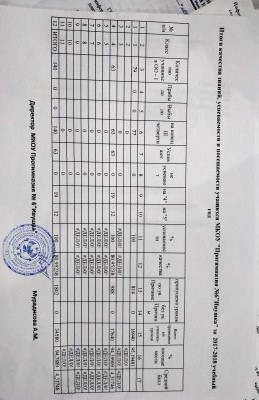 №Наименование документа1Правила приема обучающихся2Положение о режиме занятий, обучающихся МКОУ Прогимназия №6»Ивушка»3Положение о формах, периодичности и порядке текущего контроля успеваемости и промежуточной аттестации учащихся4Положение о дежурстве5Порядок и основания перевода, отчисления и восстановления обучающихся6Порядок оформления возникновения, приостановления и прекращения отношений между образовательной организацией и обучающимися7Положение о порядке применения к обучающимся и снятия с обучающихся мер дисциплинарного взыскания8Положение о школьной форме и внешнем виде учащегося9Положение о портфолио выпускника в условиях введенияФГОС10Положение о проектной и учебно-исследовательской деятельности обучающихся по ФГОС НОО 11Положение о порядке проведения самообследования12Правила внутреннего распорядка обучающихся13Положение об организации внеурочной деятельности учащихся14Положение об организации образовательной деятельности в условиях отмены занятий по причине морозов, карантина и других причин техногенного характера Положение о порядке проведения промежуточной аттестации обучающихся15Положение о Рабочей программе по учебному предмету (курсу) педагога, реализующего ФГОС16Положение о рабочей программе17Положение о внутришкольной системе оценки качества образования18Положение о внутришкольном контроле19Положение о системе контроля и оценивания образовательных достижений в начальной школе20Положение о системе оценки результатов освоения основной образовательной программы основного общего образования21Положение о школьном сайте22Положение о педагогическом совете23Положение об общем собрании работников24Положение об административном совете25Положение о совещании при директоре26Положение о родительском комитете класса27Положение об организации работы по охране труда28Положение о конфликте интересов педагогического работника29Кодекс этики и служебного поведения работников30Положение о тарификационной комиссии31Положение о Порядке привлечения и учета добровольных пожертвований физических и (или) юридических лиц32Положение об обработке персональных данных работников33Положение о порядке и условиях оплаты труда работников34Положение об организации домашней работы учащихся35Положение об общественной комиссии по контролю за организацией и качеством питания обучающихся36Положение о бракеражной комиссии37Положение о формах получения образования38Положение о классном руководителеПоказательПоказательПоказательКоличествоКлассы (классы/комплекты-группы)- всегоКлассы (классы/комплекты-группы)- всегоКлассы (классы/комплекты-группы)- всего4Общая численность учащихся нач. школа/4Общая численность учащихся нач. школа/4Общая численность учащихся нач. школа/4163Учащиеся, получающие образование по формамочное163100%Учащиеся, получающие образование по формамочно-заочное (вечернее)Учащиеся, получающие образование по формамзаочноеУчащиеся, получающие образование по формамсемейноеУчащиеся, получающие образование по формамэкстернатСменаКлассы ( группы)1 смена1,2Элемент системыЧем обеспеченГражданское, патриотическое, духовно- нравственное воспитание- Наличие воспитательных программ согласно плану воспитательной работы школы- Участие в патриотических акцияхНаучно-исследовательская  и проектная деятельность- Участие школьников  в  предметных  олимпиадах, конкурсах, научно-практических конференциях.Работа по   формированию традиций образовательного учреждения- Сайт прогимназии.- Традиционные КТД, праздники, конкурсы.Спортивно-оздоровительная работа, пропаганда здорового образа жизни- Наличие программ: «Я и мое здоровье», «Прогимназия - территория здоровья» и программы формирования здорового и безопасного образа.- Использование в учебно-воспитательном процессе здоровьесберегающих технологий.-3 урока физкультуры в неделю.-Спартакиада- Общешкольные День здоровья, День защиты детей.Взаимодействие с родителями-Согласно плана воспитательной работы.-Формы взаимодействия: родительские собрания, консультации, привлечение родителей к проведению праздников, субботников, поездок и экскурсий, Дни открытых дверей, КТД: День матери, День семьи, п/пПолное названиеДата проведенияКоличествоучастников1Организация  и проведение линейки, посвященной Дню Знаний «Пришел сентябрь, и на урок зовет первый звонок»01.09.2018163 чел2Посвящение в первоклассники18.10.1886чел.3Проведение интеллектуальной игры «Брейн-ринг» для2  классов25.10.1877 чел4Организация и проведение праздника «День05.10.18Учителя» (торжественный концерт для учителей) «День учителя – праздник мудрости, знаний и труда»35 чел5Проведение Дня Матери, концерт для родителей, приглашение ветеранов     «Мама – в целом мире слов не хватит, чтобы за все тебя благодарить»30.10.18150чел6Организация и проведение новогодних праздников «Здравствуй Новый Год»25-29.12.18200 чел11Организация и проведение праздника посвященному 23 февраля «Праздник всех солдат – вот что значит этот день!»22.03.19г.160 чел12Организация и проведение праздника посвященному Дню 8 Марта07.03.19160 чел.13День смеха:«1 апреля – всемирный день веселья, танцев, песен и добрых шуток»03.04.2019160Праздник, посвященный Дню Победы «Неувядаемая дата»03.05.201916014№п/пПоказатели1Образовательная деятельность1.1Общая численность учащихся1631.2Численность учащихся по образовательной программе начального общего образования1631.24Общая численность педагогических работников, в том числе:8/100%1.25Численность/удельный вес численности педагогических работников, имеющих высшее образование, в общей численности педагогических работников41.26Численность/удельный вес численности педагогических работников, имеющих высшее  образование педагогической направленности (профиля), в общей численности педагогических работников01.27Численность/удельный вес численности педагогических работников, имеющих среднее профессиональное образование, в общей численности педагогических работников41.28Численность/удельный вес численности педагогических работников, имеющих среднее профессиональное образование педагогической направленности (профиля), в общей  численности педагогических работников31.29Численность/удельный вес численности педагогических работников, которым по  результатам аттестации присвоена квалификационная категория в общей численности педагогических работников, в том числе:71.29.1Высшая11.29.2Первая71.30Численность/удельный вес численности педагогических работников в общей численности  педагогических работников, педагогический стаж работы которых составляет:1.30.1До 5 лет11.30.2Свыше 30 лет01.31Численность/удельный вес численности педагогических работников в общей численности педагогических работников в возрасте до 30 лет21.32Численность/удельный вес численности педагогических работников в общей численности  педагогических работников в возрасте от 30 лет61.33Численность/удельный вес численности педагогических и административно-хозяйственных  работников, прошедших за последние 5 лет повышение квалификации, профессиональную переподготовку по профилю педагогической деятельности или иной осуществляемой в  образовательной организации деятельности, в общей численности педагогических и  административнохозяйственных работников.01.34Численность/удельный вес численности педагогических и административно-хозяйственных работников, прошедших повышение квалификации по применению в образовательном процессе федеральных государственных образовательных стандартов в общей численности  педагогических и административно-хозяйственных работников0№п/пАдминистративная должностьФ.И.О.ОбразованиеСтаж педагогическийСтаж административной работыКвалификационная категория1Директор школыМурадисова Аминат МагомедовнаВысшее3117первая«Отличник образования РД»2Заместитель директора по учебно-воспитательной работеМагомедова Земфира СадулаевнаВысшее27лет12Первая3Заместитель директора по воспитательной работеДжанхуватова Зулкайдат РашитхановнаСпециальное27лет13 летпервая4Заместитель директора по ИКТАбасова Рая РасуловнаВысшее21 лет8первая5Заместитель директора по АХЧАбдулатипов Сайпудин МагомедсултановичВысшее33ПоказательКоличествоУкомплектованность  штата педагогических  работников (%)12Образовательный  уровеньс высшим образованием5педагогических работниковпедагогических работниковсо средним специальным  образованием6педагогических работниковс общим средним  образованием-Педагогические  работники, прошедшие  курсы повышения  квалификации за  последние 5 лет10Педагогические  работники, имеющие  квалификационную  категориювсего8Педагогические  работники, имеющие  квалификационную  категориювысшую1Педагогические  работники, имеющие  квалификационную  категориюпервую7Педагогические  работники, имеющие  квалификационную  категориюсоответствие1Состав педагогического  коллектива по стажу  работы (пед стаж)1-5 лет1Состав педагогического  коллектива по стажу  работы (пед стаж)5-10 лет1Состав педагогического  коллектива по стажу  работы (пед стаж)свыше 30 лет0Педагогические работники  пенсионного возрастаПедагогические работники  пенсионного возраста0Педагогические работники, имеющие звание Заслуженный учительПедагогические работники, имеющие звание Заслуженный учитель0Педагогические работники, имеющие государственные и ведомственные награды, почетные звания:Педагогические работники, имеющие государственные и ведомственные награды, почетные звания:2-«Почетный работник образования РФ»-«Почетный работник образования РФ»0-«Отличник народного просвещения» -«Отличник народного просвещения» 3V. Оценка материально-технической базыV. Оценка материально-технической базыV. Оценка материально-технической базыазыМатериально-техническая база учреждения:Материально-техническая база учреждения:Материально-техническая база учреждения:Наименование объектаКол-во местПлощадьОбщая площадь помещений, в163242 кв.м.которых осуществляетсяобразовательнаядеятельностьСтоловая00Музыальны зал130 кв.мСпортивный зал195,8 кв.мСпортивная площадка500 кв.мМедицинский кабинет14 кв.м(изолятор)Наименование показателяФактическое значениеНаличие в образовательном учреждении подключения к сетидаInternet, Кбит/секКоличество учебных классов подключенных к сети интернет4Количество Internet-серверов1Наличие локальных сетей в ОУ-Количество терминалов, с доступом к сети Internet--Наличие электронного журнала-Наличие системы электронного документооборота-Количество единиц вычислительной техники(компьютеров)-всего2020-из них используются в образовательном процессе20Количество классов, оборудованных мультимедиа проекторами1Количество интерактивных комплектов4